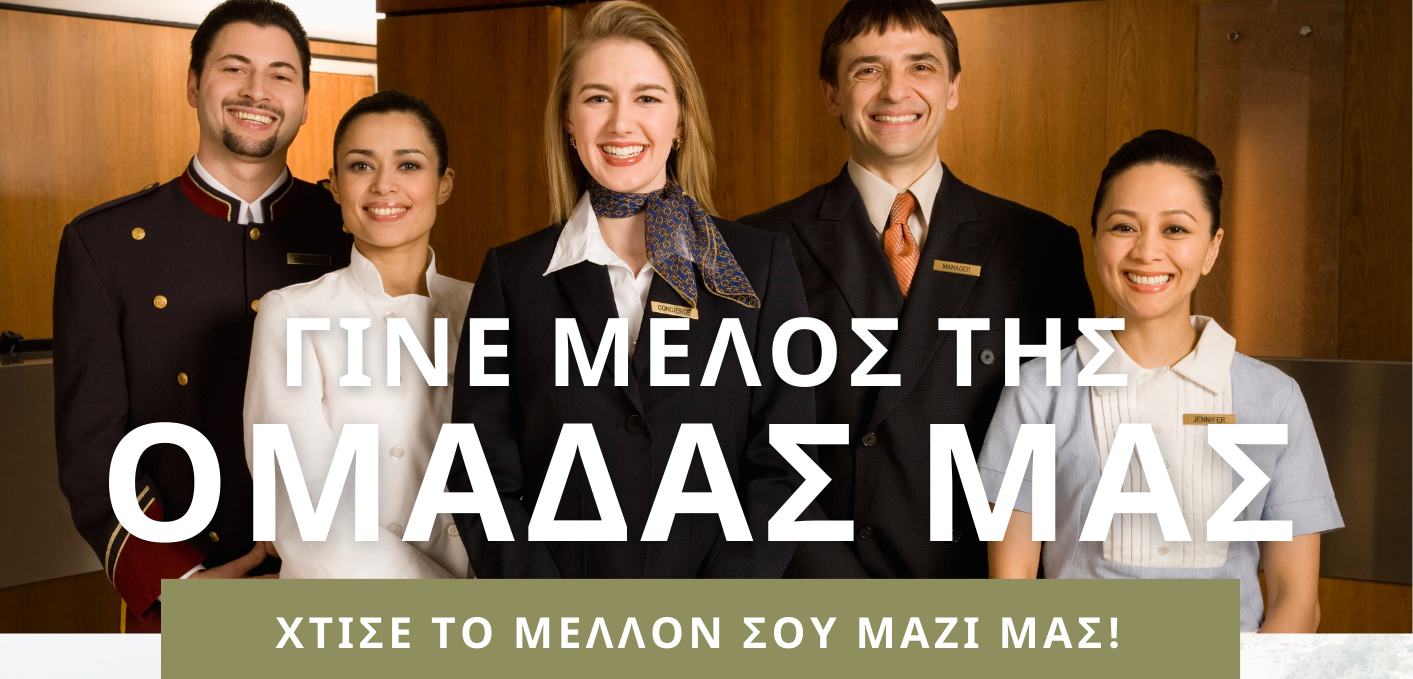 Το ξενοδοχείο Corfu Holiday Palace 5* που βρίσκεται στην τοποθεσία Κανόνι Κέρκυρας, αναζητά πρακτικά ασκούμενους για τη σεζόν 2024, για τα εξής τμήματα:Υποδοχή (Receptionist, Guest Relations Officer, Porter)Housekeeping (Assistant Exec. Housekeeper)Εστιατόριο/Bars (Restaurant/Bar Waiter, Barman, Hostess)Παρέχονται:Διαμονή εντός του ξενοδοχείουΠλήρης διατροφή (Πρωινό – Μεσημεριανό – Δείπνο)Κάλυψη μεταφορικού κόστους άφιξηςΧρηματικό μπόνους για την επιτυχή ολοκλήρωση της πρακτικήςΜηνιαίες αποδοχές πέραν της προβλεπόμενης από το νόμο αποζημίωσης πρακτικήςΕυχάριστο & φιλικό περιβάλλονΔυνατότητες εξέλιξης και συνέχειας της απασχόλησης ως επαγγελματίαΟι ενδιαφερόμενοι μπορούν να αποστείλουν τα βιογραφικά τους στο: hr@corfuholidaypalace.gr ή να επικοινωνήσουν τηλεφωνικώς στο 26610 36540 - Γραφείο Προσωπικού (9.00πμ – 5.00μμ).